MODENA PRESSAccordo Corecom-Upi, presto uno sportello per la coliziazione in Provincia2021-1-18 04:29 pm  Modena News  11  Stampa0 0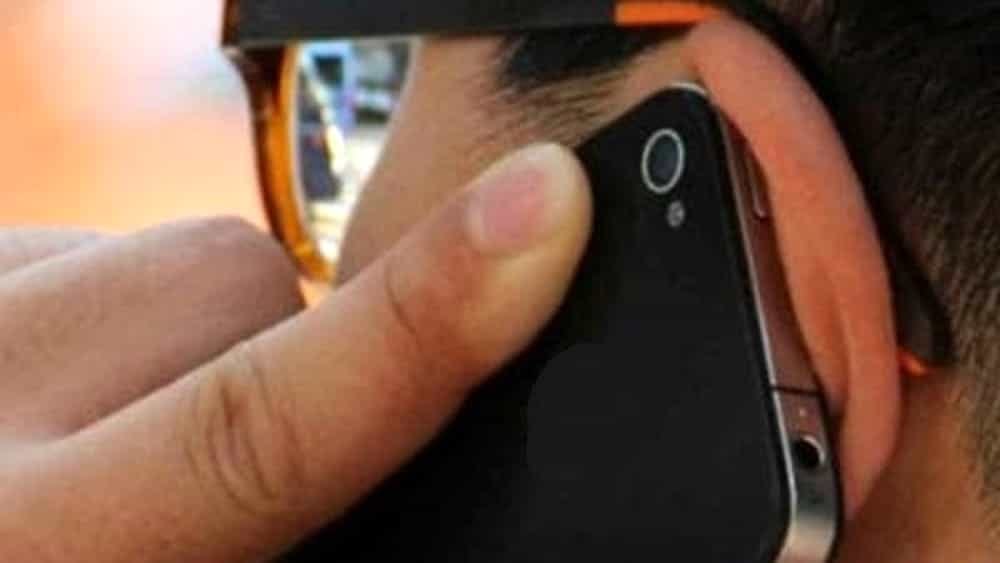 UPI Emilia-Romagna e Co.Re.Com, Comitato Regionale per le Comunicazioni, hanno siglato in questi giorni un accordo che prevede di attivare sportelli "conciliaweb" nelle sedi provinciali, che avranno come obiettivo quello del servizio ai...Articolo criptato; serve abbonamento per accedere